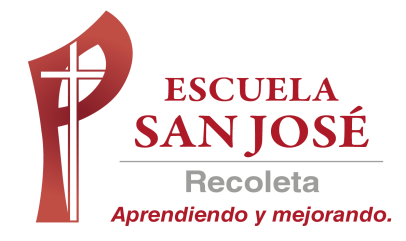 GUIA DE TRABAJO INGLESCOMPRENSION AUDITIVA SEMANA 1 AL 5 DE JUNIOOCTAVO BASICOOBJETIVO:  Demostrar comprensión de ideas generales e información explícita en textos orales adaptados y auténticos simples.UNIT 1:  ‘INFORMATION AND COMMUNICATION TECHNOLOGIES’ACTIVIDAD 1: antes de escuchar la grabación, lee y comprende  las actividades a realizar con el ejercicio de audio (usa el diccionario)The World of APPSACTIVIDAD 2:  escucha la grabación y responde las siguientes preguntas.PARA ESCUCHAR EL AUDIO HACER DOBLE CLICK EN EL ICONO Y DAR OPCION ABRIRIn the teenager’s own words, what’s an app?………………………………………………………………………..What can people use apps for?………………………………………………………………………..What’s an app from a technical point of view?………………………………………………………………………..What’s the best thing about apps?……………………………………………………………………………..Guión del audio:  al escuchar la grabación puede ayudarte para comprender el  seguir la conversación por escrito70What’s an app?Boy: I’m hungry. I think I’m going to order some pizza.Would you like some, grandpa?Grandpa: Sure!Boy: Ok, let’s see … food delivery apps… Ok, pizza doublecheese and pepperoni… to pay… ready! We’ll haveour pizza in 20 minutes!Grandpa: How is that?Boy: I ordered a pizza through QUICKYGrandpa: QUICKY?Boy: QUICKY is an app, grandpa.Grandpa: An app? What’s an app?Boy: An app is something that helps you every day, it haschanged people’s lives. You can order food, learn languages,play games, do yoga, rent bikes, scooters, etc.Grandpa: Sorry, but I still don’t get it. What’s an app?Boy: In very simple words an app or application is a kindof software that you can download from your smartphone,tablet or computer. There is a huge universe of apps!Grandpa: Really? Are there any health apps?Boy: Of course! And the best of all, most of them are free!Grandpa: I need an app to check my blood pressure. Isthat possible?Boy: Yes, grandpa! Let’s see... Oh this is the best for you!Smart Control! Now let’s download it, install it, and that’sit. Now you can check your blood pressure every day.Grandpa: I think I’ll download more apps. I like this stuffabout apps.Boy: They are the best! You can do everything using apps.Oh! Our pizza is here!________________________________________________________________________SOLUCIONARIO:  REVISA Y CORRIGE SI ES NECESARIO SÓLO CUANDO HAYAS RESUELTO LOS EJERCICIOS POR TI MISMO (A).  RECUERDA QUE PUEDES ESCUCHAR TODAS LAS VECES QUE NECESITES E INCLUSO SEGUIR EL GUIÓN.a. An app is something that helps youevery day.b. You can order food, learn languages,play games, do yoga, rent bikes,scooters, etc.c. An app or application is a kindof software that you downloadfrom your smartphone, tablet orcomputer.d. Most of them are free!